AUTOMATED TELEPHONIC SIGNATURESOn the Generate Summary Page:	Copy the connection ID from Genesys and paste it in the Telephonic Signature ID field on the Generate Summary Page.  This will keep a copy of the recorded signature in ECF.Parts that you will read to the client:Signing your applicationSummary of your requestsOnce this is read, start the pre-recorded message by entering the appropriate program code on your phone keypadParts read by the recording:Use of SSNTelephonic SignaturePart you read after the recording:Completing the SignatureProgram Codes (enter to begin playing pre-recorded message)01	HC only02	FS only03	CC only04	HC+FS05	HC+CC06	FS+CC07	HC+FS+CC08	RFA09	W2 (note that these codes will be displayed on the Generate Summary page during ATS)10	CTS only11	HC and CTS12	FS and CTS13	CC and CTS14	HC+FS+CTS15	HC+CC+CTS16	FS+CC+CTS17	HC+FS+CC+CTSControls During ATS: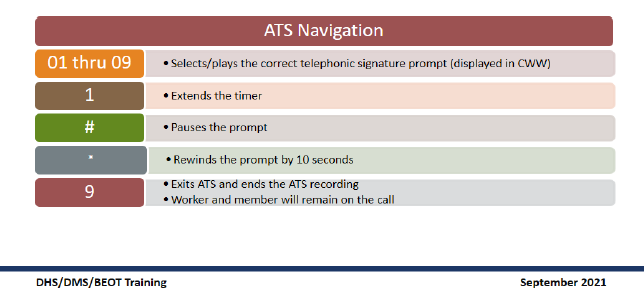 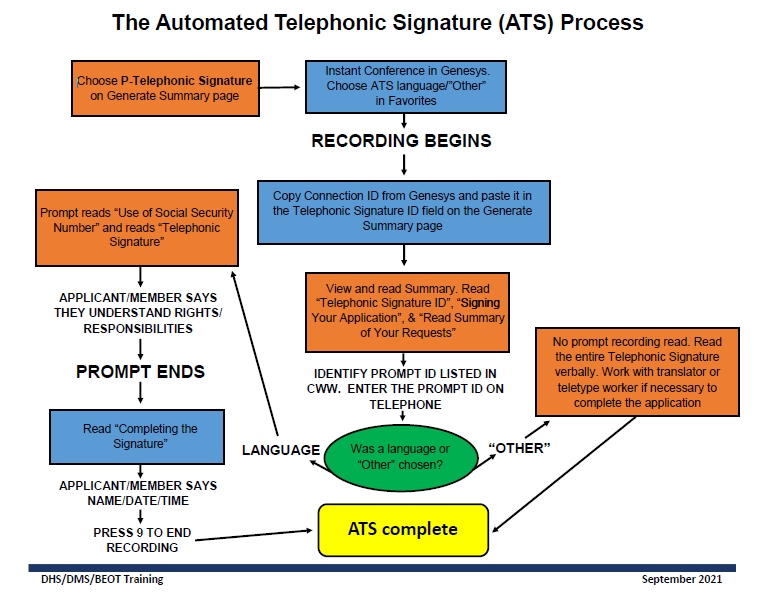 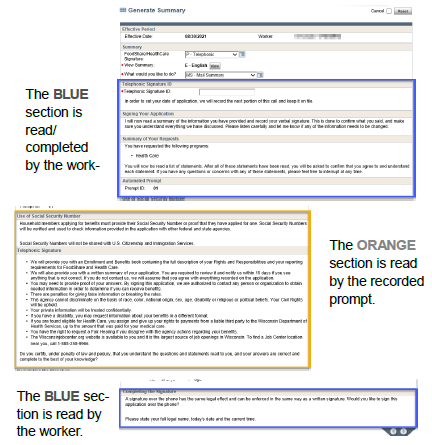 